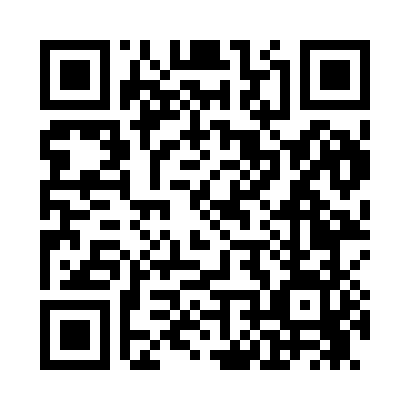 Prayer times for Etter, Minnesota, USAMon 1 Jul 2024 - Wed 31 Jul 2024High Latitude Method: Angle Based RulePrayer Calculation Method: Islamic Society of North AmericaAsar Calculation Method: ShafiPrayer times provided by https://www.salahtimes.comDateDayFajrSunriseDhuhrAsrMaghribIsha1Mon3:365:301:155:239:0010:532Tue3:375:301:155:239:0010:533Wed3:385:311:155:238:5910:524Thu3:395:321:165:238:5910:525Fri3:405:321:165:238:5910:516Sat3:415:331:165:238:5810:507Sun3:425:341:165:238:5810:498Mon3:435:351:165:238:5810:489Tue3:455:351:165:238:5710:4710Wed3:465:361:165:238:5710:4611Thu3:475:371:175:238:5610:4512Fri3:495:381:175:238:5510:4413Sat3:505:391:175:238:5510:4314Sun3:515:401:175:238:5410:4215Mon3:535:401:175:238:5310:4116Tue3:545:411:175:238:5310:3917Wed3:565:421:175:228:5210:3818Thu3:575:431:175:228:5110:3719Fri3:595:441:175:228:5010:3520Sat4:005:451:175:228:4910:3421Sun4:025:461:175:228:4810:3222Mon4:035:471:175:218:4710:3123Tue4:055:481:185:218:4610:2924Wed4:065:491:185:218:4510:2825Thu4:085:501:185:208:4410:2626Fri4:105:511:185:208:4310:2427Sat4:115:531:185:208:4210:2328Sun4:135:541:175:198:4110:2129Mon4:155:551:175:198:4010:1930Tue4:165:561:175:188:3810:1831Wed4:185:571:175:188:3710:16